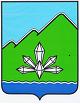 АДМИНИСТРАЦИЯ ДАЛЬНЕГОРСКОГО ГОРОДСКОГО ОКРУГА                 ПРИМОРСКОГО КРАЯ ПОСТАНОВЛЕНИЕ 31 декабря 2013 г                          г. Дальнегорск                                 № 1150-паО признании утратившими силу постановлений администрации Дальнегорского городского округапо вопросам цен на платные услугиВ соответствии с Законом Российский Федерации от 08.05.2010 № 83-ФЗ «О внесении изменений в отдельные законодательные акты Российской Федерации в связи с совершенствованием правового положения государственных (муниципальных) учреждений», утвержденным постановлением администрации Дальнегорского городского округа от 09.12.2011г № 918-па Порядком определения платы за оказание услуг (выполнение работ), относящихся к основным видам деятельности муниципальных бюджетных учреждений Дальнегорского городского округа, для граждан и юридических лиц, на основании Устава Дальнегорского городского округа, администрация Дальнегорского городского округа,-ПОСТАНОВЛЯЕТ:1. Признать утратившими силу с 01 января 2014 года: 1.1. Постановление администрации Дальнегорского городского округа от 26.12.2008 № 241-па «Об утверждении стоимости дополнительных образовательных услуг»;1.2. Постановление администрации Дальнегорского городского округа от 10.04.2009 № 230-па «Об утверждении стоимости дополнительных образовательных услуг и платных услуг, оказываемых МОУ ДОД ДООЦ «Лотос».2. Данное постановление опубликовать в газете «Трудовое слово».Глава Дальнегорскогогородского округа                                                                                                    И.В.Сахута